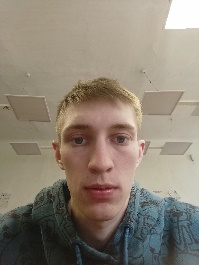 Личная информация                                                        Контакты 
 Личная информация 
Опыт работыОбразование 
Дополнительная информация 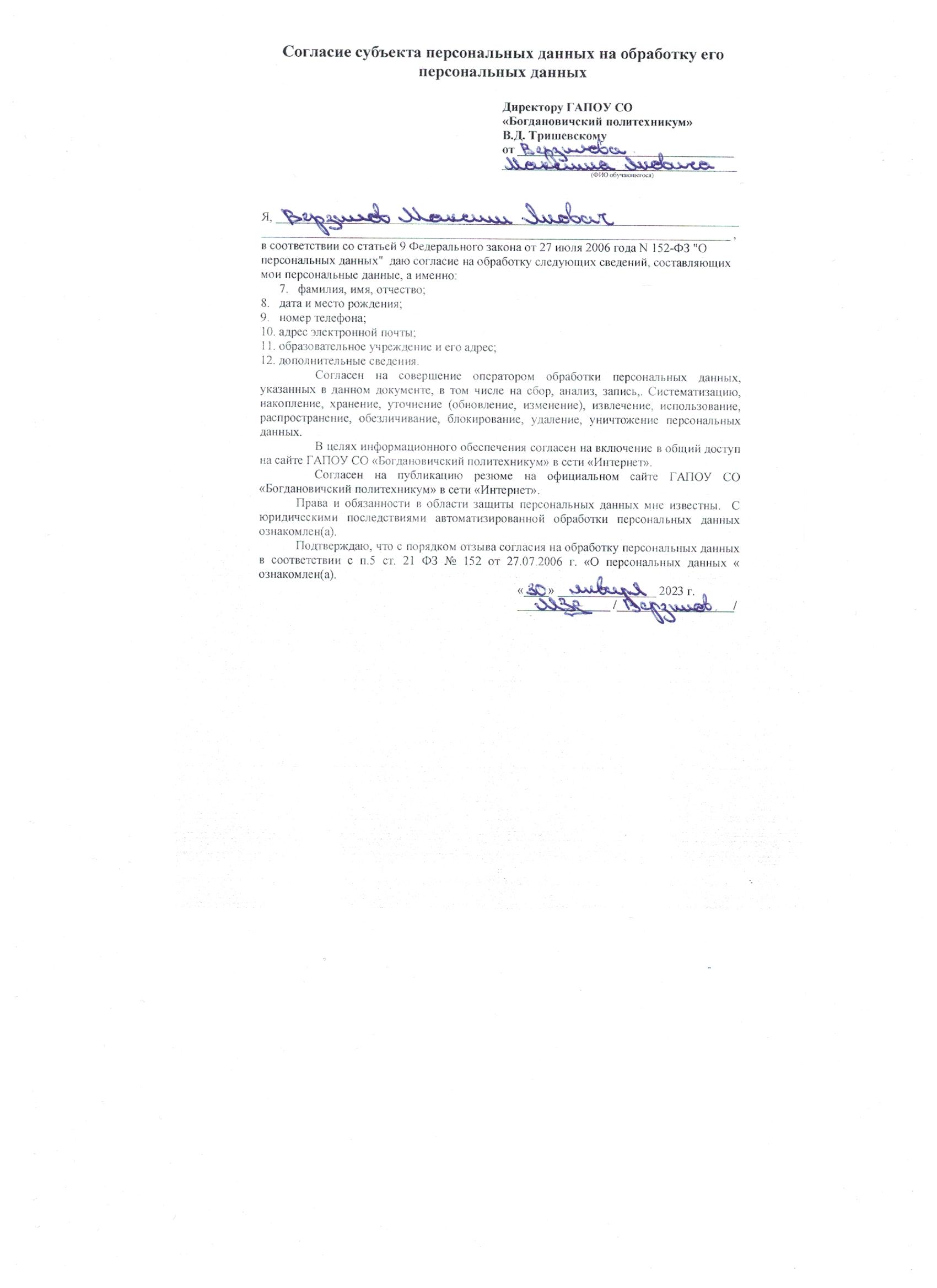     Верзилов Максим Янович
            г. БогдановичЗанятость: ПолнаяГрафик работы: Полный деньГотовность к командировкам: нет 
Желаемая зарплата: 50000 рублейТелефон: +79505507628
Электронная почта: Maks2k18verz@gmail.comГражданство: Российская Федерация 
Место проживания: г. Богданович 
Переезд: Возможен 
Образование: Среднее специальное 
Дата рождения: 3декабря 2002 г.
Пол: Мужской 
Семейное положение: ХолостПериод работы: май 2019 - июль 2023 (6 месяцев) 
Должность: электромеханик (практика)
Организация: ОАО «Богдановичские огнеупоры»Учебное заведение: Богдановичский политехникум 
Год окончания: 2023
 Факультет: Технический
Специальность: Электромеханик
Форма обучения: ОчнаяИностранные языки: Английский язык с переводчиком и словарем 
Компьютерные навыки: Печать, сканирование, копирование документов, Интернет, Электронная почта, Microsoft Word, Microsoft Excel, Microsoft Power Point 
Наличие водительских прав (категории): В и С
Служба в армии: не имеется военного билета
Личные качества: Отсутствие вредных привычек, энергичность, самостоятельность, ответственность, коммуникабельность.